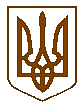 УКРАЇНАЧЕРНІГІВСЬКА МІСЬКА РАДАВИКОНАВЧИЙ КОМІТЕТР І Ш Е Н Н Я 5 травня 2016  року			 м. Чернігів		                      № 171Про затвердження Положення пропорядок встановлення меморіальних та анотаційних дошок у місті ЧерніговіЗгідно з підпунктом 10 пункту б) статті 32 Закону України «Про місцеве самоврядування в Україні» та з метою впорядкування та регламентації діяльності встановлення в місті Чернігові меморіальних та анотаційних дошок, враховуючи рекомендації комісії з питань міської топонімії, охорони та збереження історико-культурного середовища м. Чернігова, виконавчий комітет Чернігівської міської ради вирішив:1. Затвердити Положення про порядок встановлення меморіальних та анотаційних дошок у місті Чернігові, що додається.2. Контроль за виконанням цього рішення покласти на заступника міського голови Хоніч О. П.Міський голова								В. А. АтрошенкоЗаступник міського голови –керуючий справами виконкому					С. І. Фесенко